Bastelanleitung für eine KircheDu benötigst dafür:1 Quadrat aus Papier 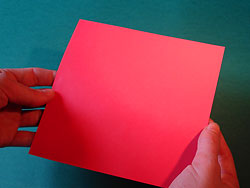 Nimm das Papier zur Hand.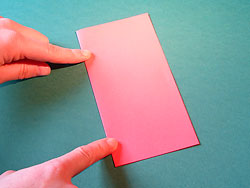 Falte die waagerechte und die senkrechte Mittellinie.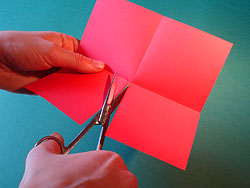 Schneide dann die senkrechte Faltlinie bis zur Mitte ein.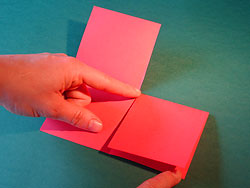 Drehe das Ganze um 180 Grad und falte das obere rechte Viertel über das untere.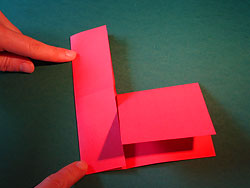 Dann falte den linken Rand zur Mitte.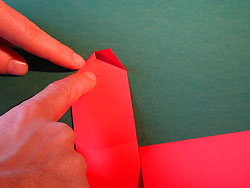 Knicke die beiden Ecken des Turms nach vorn.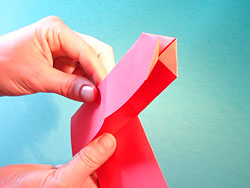 Schlage die Ecken dann nach innen ein.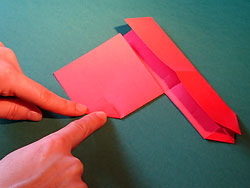 Falte die rechte obere Ecke nach vorn.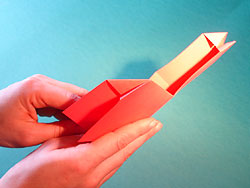 Schlage die Ecke dann wieder nach innen ein.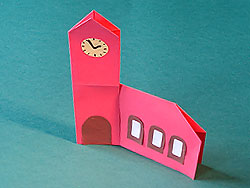 	Jetzt kannst du noch 	eine Tür, ein Fenster 	und eine Uhr oder 	ein Kreuz aufkleben. 	Fertig ist die Kirche.